质量研究用标准物质采购清单（第一批）序号CAS No.名称名称英文名称英文名称95-55-6美沙拉嗪杂质C美沙拉嗪杂质CImpurity C (EP): 2-AminophenolImpurity C (EP): 2-Aminophenol95-54-5邻苯二胺邻苯二胺Benzene-1,2-diamineBenzene-1,2-diamine59-89-2N-亚硝基吗啉N-亚硝基吗啉Impurity B (EP): 4-NitrosomorpholineImpurity B (EP): 4-Nitrosomorpholine67-20-9呋喃妥英呋喃妥英NitrofurantoinNitrofurantoin55-86-7盐酸氮芥盐酸氮芥N-Methyl-2,2'-dichlorodiethylamine hydrochlorideN-Methyl-2,2'-dichlorodiethylamine hydrochloride10605-21-7芬苯达唑杂质A/多菌灵芬苯达唑杂质A/多菌灵CarbendazimCarbendazim185460-67-7恩诺沙星N-氧化物盐酸盐恩诺沙星N-氧化物盐酸盐Enrofloxacin N-Oxide HydrochlorideEnrofloxacin N-Oxide Hydrochloride16915-70-1尼呋索尔尼呋索尔NifursolNifursol148-79-8噻苯咪唑噻苯咪唑TiabendazoleTiabendazole14698-29-4恶喹酸恶喹酸Oxolinic AcidOxolinic Acid138892-82-7恩诺沙星杂质C恩诺沙星杂质C1-Cyclopropyl-7-(4-ethylpiperazin-1-yl)-4-oxo-1,4-dihydroquinoline-3-carboxylic Acid Hydrochloride (Desfluoroenrofloxacin Hydrochloride)1-Cyclopropyl-7-(4-ethylpiperazin-1-yl)-4-oxo-1,4-dihydroquinoline-3-carboxylic Acid Hydrochloride (Desfluoroenrofloxacin Hydrochloride)99-77-44-硝基苯甲酸乙酯4-硝基苯甲酸乙酯Ethyl 4-NitrobenzoateEthyl 4-Nitrobenzoate95-68-1双甲脒杂质A双甲脒杂质A2,4-Dimethylaniline (2,4-Xylidine)2,4-Dimethylaniline (2,4-Xylidine)93107-11-0盐酸氟沙星杂质B盐酸氟沙星杂质B1-Cyclopropyl-4-oxo-7-(piperazin-1-yl)-1,4-dihydroquinoline-3-carboxylic Acid (Desfluoro Compound)1-Cyclopropyl-4-oxo-7-(piperazin-1-yl)-1,4-dihydroquinoline-3-carboxylic Acid (Desfluoro Compound)1010-93-1甲硝唑杂质G甲硝唑杂质G2-(2-Methyl-5-nitro-1H-imidazol-1-yl)acetic Acid2-(2-Methyl-5-nitro-1H-imidazol-1-yl)acetic Acid89267-41-4脱氢尼群地平脱氢尼群地平Ethyl Methyl 2,6-Dimethyl-4-(3-nitrophenyl)pyridine-3,5-dicarboxylate (Photolysis Product)Ethyl Methyl 2,6-Dimethyl-4-(3-nitrophenyl)pyridine-3,5-dicarboxylate (Photolysis Product)87-59-2杂质A杂质A2,3-Dimethylaniline2,3-Dimethylaniline869-24-9盐酸胺碘酮杂质H盐酸胺碘酮杂质H2-Chloro-N,N-diethylethanamine Hydrochloride (2-Chlorotriethylamine Hydrochloride; (2-Chloroethyl)diethylamine Hydrochloride)2-Chloro-N,N-diethylethanamine Hydrochloride (2-Chlorotriethylamine Hydrochloride; (2-Chloroethyl)diethylamine Hydrochloride)82419-35-0氧氟酸氧氟酸(RS)-9,10-Difluoro-3-methyl-7-oxo-2,3-dihydro-7H-pyrido[1,2,3-de]-1,4-benzoxazine-6-carboxylic Acid (FPA)(RS)-9,10-Difluoro-3-methyl-7-oxo-2,3-dihydro-7H-pyrido[1,2,3-de]-1,4-benzoxazine-6-carboxylic Acid (FPA)82050-13-3氟苯达唑杂质B氟苯达唑杂质B(2-Amino-1H-benzimidazol-5-yl)(4-fluorophenyl)methanone(2-Amino-1H-benzimidazol-5-yl)(4-fluorophenyl)methanone80983-36-4阿苯达唑杂质A阿苯达唑杂质A5-(Propylsulphanyl)-1H-benzimidazol-2-amine5-(Propylsulphanyl)-1H-benzimidazol-2-amine80-18-2苯磺酸阿曲库铵杂质J、苯磺酸甲酯苯磺酸阿曲库铵杂质J、苯磺酸甲酯Methyl BenzenesulphonateMethyl Benzenesulphonate73857-20-2N-[2-[[[[5-[（二甲基氧化氨基）-甲基]呋喃-2-基]甲基]亚磺酰基]乙基]-N'-甲基-2-硝基乙烯-1,1-二胺（雷尼替丁N-氧化物）N-[2-[[[[5-[（二甲基氧化氨基）-甲基]呋喃-2-基]甲基]亚磺酰基]乙基]-N'-甲基-2-硝基乙烯-1,1-二胺（雷尼替丁N-氧化物）N-[2-[[[5-[(Dimethyloxidoamino)-methyl]furan-2-yl]methyl]sulphanyl]ethyl]-N'-methyl-2-nitroethene-1,1-diamine (Ranitidine N-Oxide)N-[2-[[[5-[(Dimethyloxidoamino)-methyl]furan-2-yl]methyl]sulphanyl]ethyl]-N'-methyl-2-nitroethene-1,1-diamine (Ranitidine N-Oxide)73851-70-4N-[2-[[[[5-[（二甲基氨基）甲基]呋喃-2-基]甲基]亚磺酰基]乙基]-N'-甲基-2-硝基乙烯-1,1-二胺（雷尼替丁亚砜）N-[2-[[[[5-[（二甲基氨基）甲基]呋喃-2-基]甲基]亚磺酰基]乙基]-N'-甲基-2-硝基乙烯-1,1-二胺（雷尼替丁亚砜）N-[2-[[[5-[(Dimethylamino)methyl]furan-2-yl]methyl]sulphinyl]ethyl]-N'-methyl-2-nitroethene-1,1-diamine (Ranitidine Sulphoxide)N-[2-[[[5-[(Dimethylamino)methyl]furan-2-yl]methyl]sulphinyl]ethyl]-N'-methyl-2-nitroethene-1,1-diamine (Ranitidine Sulphoxide)72830-09-22-氯甲基-3,4-二甲氧基吡啶盐酸盐2-氯甲基-3,4-二甲氧基吡啶盐酸盐2-Chloromethyl-3,4-dimethoxypyridine Hydrochloride2-Chloromethyl-3,4-dimethoxypyridine Hydrochloride705-19-1甲硝唑杂质E甲硝唑杂质E2-(2-Methyl-4-nitro-1H-imidazol-1-yl)ethanol2-(2-Methyl-4-nitro-1H-imidazol-1-yl)ethanol70459-04-0诺氟沙星杂质G（EP）诺氟沙星杂质G（EP）1-Ethyl-6-fluoro-7-(4-formylpiperazin-1-yl)-4-oxo-1,4-dihydroquinoline-3-carboxylic Acid1-Ethyl-6-fluoro-7-(4-formylpiperazin-1-yl)-4-oxo-1,4-dihydroquinoline-3-carboxylic Acid103222-12-4恩诺沙星杂质G恩诺沙星杂质G7-(2-Aminoethylamino)-1-cyclopropyl-6-fluoro-4-oxo-1,4-dihydroquinoline-3-carboxylic Acid (Ethylenediamine Compound)7-(2-Aminoethylamino)-1-cyclopropyl-6-fluoro-4-oxo-1,4-dihydroquinoline-3-carboxylic Acid (Ethylenediamine Compound)103-33-3偶氮苯偶氮苯1,2-Diphenyldiazene1,2-Diphenyldiazene655-86-72,3-二氨基苯嗪2,3-二氨基苯嗪2,3-Diaminophenazine2,3-Diaminophenazine609-12-12-溴异戊酸乙酯2-溴异戊酸乙酯Ethyl 2-BromoisovalerateEthyl 2-Bromoisovalerate5958-24-7盐酸氯二氮卓酮杂质B盐酸氯二氮卓酮杂质B6-Chloro-2-(chloromethyl)-4-phenylquinazoline 3-Oxide6-Chloro-2-(chloromethyl)-4-phenylquinazoline 3-Oxide56970-78-6卡托普利杂质D卡托普利杂质D(2RS)-3-Bromo-2-methyl-propanoic Acid(2RS)-3-Bromo-2-methyl-propanoic Acid552-89-6邻硝基苯甲醛邻硝基苯甲醛2-Nitrobenzaldehyde2-Nitrobenzaldehyde104721-52-0氧氟沙星N-氧化盐酸盐氧氟沙星N-氧化盐酸盐4-[(RS)-6-Carboxy-9-fluoro-3-methyl-7-oxo-2,3-dihydro-7H-pyrido[1,2,3-de]-1,4-benzoxazine-10-yl]-1-methylpiperazine 1-Oxide Hydrochloride (Ofloxacin N-Oxide Hydrochloride)4-[(RS)-6-Carboxy-9-fluoro-3-methyl-7-oxo-2,3-dihydro-7H-pyrido[1,2,3-de]-1,4-benzoxazine-10-yl]-1-methylpiperazine 1-Oxide Hydrochloride (Ofloxacin N-Oxide Hydrochloride)5422-92-44-硝基-2-苯氧基苯胺4-硝基-2-苯氧基苯胺4-Nitro-2-phenoxyaniline4-Nitro-2-phenoxyaniline531-85-1盐酸联苯胺盐酸联苯胺Biphenyl-4,4'-diamine Dihydrochloride (Benzidine Dihydrochloride)Biphenyl-4,4'-diamine Dihydrochloride (Benzidine Dihydrochloride)51765-56-14',6'-二硝基-2'-苯氧基甲烷磺酰苯胺4',6'-二硝基-2'-苯氧基甲烷磺酰苯胺N-(2,4-Dinitro-6-phenoxyphenyl)methanesulphonamideN-(2,4-Dinitro-6-phenoxyphenyl)methanesulphonamide5006-69-9甲硝唑杂质C甲硝唑杂质C2-(4-Nitro-1H-imidazol-1-yl)ethanol2-(4-Nitro-1H-imidazol-1-yl)ethanol5006-68-8甲硝唑杂质D甲硝唑杂质D2-(5-Nitro-1H-imidazol-1-yl)ethanol2-(5-Nitro-1H-imidazol-1-yl)ethanol4569-77-12-氨基-3-羟基非那嗪2-氨基-3-羟基非那嗪2-Amino-3-hydroxyphenazine2-Amino-3-hydroxyphenazine36770-74-83-氯-N-[2-（3,4-二甲氧基苯基）乙基]-N-甲基-丙烷-1-胺3-氯-N-[2-（3,4-二甲氧基苯基）乙基]-N-甲基-丙烷-1-胺3-Chloro-N-[2-(3,4-dimethoxyphenyl)ethyl]-N-methyl-propan-1-amine3-Chloro-N-[2-(3,4-dimethoxyphenyl)ethyl]-N-methyl-propan-1-amine36020-93-63-氨基-6-硝基-4-苯基喹啉-2（1H）-酮3-氨基-6-硝基-4-苯基喹啉-2（1H）-酮3-Amino-6-nitro-4-phenylquinolin-2(1H)-one3-Amino-6-nitro-4-phenylquinolin-2(1H)-one35155-28-3尼麦角林EP杂质C尼麦角林EP杂质C[(6aR,9R,10aS)-10a-Methoxy-4,7-dimethyl-4,6,6a,7,8,9,10,10a-octahydroindolo[4,3-fg]quinolin-9-yl]methanol (Methylmethoxylumilysergol)[(6aR,9R,10aS)-10a-Methoxy-4,7-dimethyl-4,6,6a,7,8,9,10,10a-octahydroindolo[4,3-fg]quinolin-9-yl]methanol (Methylmethoxylumilysergol)3259-03-82-(2-乙氧基苯氧基)溴乙烷2-(2-乙氧基苯氧基)溴乙烷1-(2-Bromoethoxy)-2-ethoxybenzene1-(2-Bromoethoxy)-2-ethoxybenzene2516-96-3美沙拉嗪杂质M美沙拉嗪杂质MImpurity M (EP): 2-Chloro-5-nitrobenzoic AcidImpurity M (EP): 2-Chloro-5-nitrobenzoic Acid16142-27-15-氨基-3-(4-吗啉基)-1,2,3-恶二唑盐酸盐5-氨基-3-(4-吗啉基)-1,2,3-恶二唑盐酸盐Impurity A (EP) as Hydrochloride: 3-(Morpholin-4-yl)sydnonimine Hydrochloride (Linsidomine Hydrochloride)Impurity A (EP) as Hydrochloride: 3-(Morpholin-4-yl)sydnonimine Hydrochloride (Linsidomine Hydrochloride)13908-11-7Lomustine杂质BLomustine杂质B1-(2-Chloroethyl)-3-cyclohexylurea1-(2-Chloroethyl)-3-cyclohexylurea130-16-5西司喹西司喹CloxiquineCloxiquine115538-83-5阿替洛尔杂质D阿替洛尔杂质D2-[4-[(2RS)-3-Chloro-2-hydroxypropoxy]phenyl]acetamide2-[4-[(2RS)-3-Chloro-2-hydroxypropoxy]phenyl]acetamide90-44-8地蒽酚杂质A地蒽酚杂质AAnthracen-9(10H)-one (Anthrone)Anthracen-9(10H)-one (Anthrone)87447-47-0盐酸地尔硫卓杂质B盐酸地尔硫卓杂质B(2S,3S)-2-(4-Methoxyphenyl)-4-oxo-2,3,4,5-tetrahydro-1,5-benzothiazepin-3-yl Acetate(2S,3S)-2-(4-Methoxyphenyl)-4-oxo-2,3,4,5-tetrahydro-1,5-benzothiazepin-3-yl Acetate72571-82-5吡哌酸三水合物标准品吡哌酸三水合物标准品Pipemidic Acid TrihydratePipemidic Acid Trihydrate68786-66-3三氯苯哒唑三氯苯哒唑TriclabendazoleTriclabendazole6001-64-5半水氯丁醇半水氯丁醇Chlorobutanol HemihydrateChlorobutanol Hemihydrate59-97-2盐酸甲苯唑啉盐酸甲苯唑啉Tolazoline HydrochlorideTolazoline Hydrochloride579-56-6盐酸异舒普林盐酸异舒普林Isoxsuprine HydrochlorideIsoxsuprine Hydrochloride51-42-3酒石酸肾上腺素酒石酸肾上腺素Adrenaline TartrateAdrenaline Tartrate50-41-9柠檬酸氯米芬柠檬酸氯米芬Clomifene CitrateClomifene Citrate3459-15-2(R,S)-α-甲基溴化多巴胺(R,S)-α-甲基溴化多巴胺(R,S)-alpha-Methyldopamine Hydrobromide(R,S)-alpha-Methyldopamine Hydrobromide298-81-78-甲氧基补骨脂素8-甲氧基补骨脂素MethoxsalenMethoxsalen15362-40-0双氯芬酸钠杂质A双氯芬酸钠杂质A1-(2,6-Dichlorophenyl)-1,3-dihydro-2H-indol-2-one1-(2,6-Dichlorophenyl)-1,3-dihydro-2H-indol-2-one138982-67-9一水合盐酸佐帕司通一水合盐酸佐帕司通Ziprasidone Hydrochloride MonohydrateZiprasidone Hydrochloride Monohydrate129083-44-9法莫替丁杂质E法莫替丁杂质E2,2'-[Disulfanediylbis-(methylenethiazole-4,2-diyl)]diguanidine2,2'-[Disulfanediylbis-(methylenethiazole-4,2-diyl)]diguanidine125-51-9溴哌喷酯溴哌喷酯Pipenzolate BromidePipenzolate Bromide123375-94-0氟桂嗪N-氧化物二盐酸盐氟桂嗪N-氧化物二盐酸盐Flunarizine N-Oxide DihydrochlorideFlunarizine N-Oxide Dihydrochloride90-05-1愈创木酚愈创木酚GuaiacolGuaiacol603-00-9羟丙茶碱羟丙茶碱ProxyphyllineProxyphylline132119-20-1氟苯达唑杂质F氟苯达唑杂质FMethyl [5-(4-Fluorobenzoyl)-1-methyl-1H-benzimidazol-2-yl]carbamateMethyl [5-(4-Fluorobenzoyl)-1-methyl-1H-benzimidazol-2-yl]carbamate100-69-6盐酸倍他司汀杂质A盐酸倍他司汀杂质A2-Ethenylpyridine (2-Vinylpyridine)2-Ethenylpyridine (2-Vinylpyridine)97986-33-9盐酸氯米芬n-氧化物盐酸氯米芬n-氧化物Clomifene N-Oxide HydrochlorideClomifene N-Oxide Hydrochloride96-97-9美沙拉嗪杂质N美沙拉嗪杂质NImpurity N (EP): 2-Hydroxy-5-nitrobenzoic Acid (5-Nitrosalicylic Acid)Impurity N (EP): 2-Hydroxy-5-nitrobenzoic Acid (5-Nitrosalicylic Acid)93-03-8（3,4-二甲氧基苯基）甲醇（3,4-二甲氧基苯基）甲醇(3,4-Dimethoxyphenyl)methanol(3,4-Dimethoxyphenyl)methanol924663-38-7雷贝拉唑N-氧化物雷贝拉唑N-氧化物Rabeprazole N-OxideRabeprazole N-Oxide924663-37-6雷贝拉唑砜N-氧化物雷贝拉唑砜N-氧化物Rabeprazole Sulphone N-OxideRabeprazole Sulphone N-Oxide91-16-7愈创木酚杂质C愈创木酚杂质C1,2-Dimethoxybenzene(Veratrole)1,2-Dimethoxybenzene(Veratrole)90774-69-9来氟米特杂质A来氟米特杂质A4-(Trifluoromethyl)aniline Hydrochloride4-(Trifluoromethyl)aniline Hydrochloride101-82-62-苄基吡啶2-苄基吡啶2-Benzylpyridine2-Benzylpyridine856307-27-2安乃近杂质C安乃近杂质CImpurity C (EP) as Hydrochloride: 4-Methylamino-1,5-dimethyl-2-phenyl-1,2- dihydro-3H-pyrazol-3-one Hydrochloride (4-Methylaminophenazone Hydrochloride)Impurity C (EP) as Hydrochloride: 4-Methylamino-1,5-dimethyl-2-phenyl-1,2- dihydro-3H-pyrazol-3-one Hydrochloride (4-Methylaminophenazone Hydrochloride)85440-79-5吲达帕胺杂质A吲达帕胺杂质A(2RS)-2-Methyl-1-nitroso-2,3-dihydro-1H-indole(2RS)-2-Methyl-1-nitroso-2,3-dihydro-1H-indole83922-54-7盐酸索他洛尔EP杂质C盐酸索他洛尔EP杂质CN-(4-Formylphenyl)methanesulphonamideN-(4-Formylphenyl)methanesulphonamide83-07-8安乃近杂质B安乃近杂质BImpurity B (EP): 4-Amino-1,5-dimethyl-2- phenyl-1,2-dihydro-3H-pyrazol-3-one (Ampyrone)Impurity B (EP): 4-Amino-1,5-dimethyl-2- phenyl-1,2-dihydro-3H-pyrazol-3-one (Ampyrone)81074-81-95-(二甲基氨基甲基)糠基乙醇.盐酸盐5-(二甲基氨基甲基)糠基乙醇.盐酸盐[5-[(Dimethyl-amino)methyl]furan-2-yl]methanol Hydrochloride[5-[(Dimethyl-amino)methyl]furan-2-yl]methanol Hydrochloride78025-68-0甲氧苄啶EP杂质G甲氧苄啶EP杂质G5-(4-Ethoxy-3,5-dimethoxybenzyl)pyrimidine-2,4-diamine5-(4-Ethoxy-3,5-dimethoxybenzyl)pyrimidine-2,4-diamine7643-08-52-甲基噻吩噻嗪2-甲基噻吩噻嗪2-Methylthiophenothiazine2-Methylthiophenothiazine75001-82-0诺氟沙星EP杂质D诺氟沙星EP杂质D1-Ethyl-6-fluoro-7-(piperazin-1-yl)quinolin-4(1H)-one1-Ethyl-6-fluoro-7-(piperazin-1-yl)quinolin-4(1H)-one103-32-2n-苄苯胺n-苄苯胺N-BenzylanilineN-Benzylaniline70995-08-34-硝基-2-苯氧基苯酚4-硝基-2-苯氧基苯酚4-Nitro-2-phenoxyphenol4-Nitro-2-phenoxyphenol67-52-7巴比妥酸巴比妥酸Barbituric AcidBarbituric Acid66600-13-3联苯苄唑杂质D联苯苄唑杂质D1,3-Bis[(biphenyl-4-yl)phenylmethyl]-1H-imidazolium Chloride1,3-Bis[(biphenyl-4-yl)phenylmethyl]-1H-imidazolium Chloride616-47-71-甲基-1H-咪唑1-甲基-1H-咪唑1-Methyl-1H-imidazole1-Methyl-1H-imidazole615-16-7兰索拉唑杂质D兰索拉唑杂质D1H-Benzimidazol-2-ol1H-Benzimidazol-2-ol60729-91-1甲氧苄啶EP杂质E甲氧苄啶EP杂质E4-Amino-5-(3,4,5-trimethoxybenzyl)pyrimidin-2-ol4-Amino-5-(3,4,5-trimethoxybenzyl)pyrimidin-2-ol60320-32-3乙酰唑胺杂质A乙酰唑胺杂质AN-(5-Chloro-1,3,4-thiadiazol-2-yl)acetamideN-(5-Chloro-1,3,4-thiadiazol-2-yl)acetamide5977-14-0乙酰磺胺酸钾杂质A乙酰磺胺酸钾杂质A3-Oxobutanamide (Acetylacetamide)3-Oxobutanamide (Acetylacetamide)59-48-3双氯芬酸钠杂质E双氯芬酸钠杂质E1,3-Dihydro-2H-indol-2-one1,3-Dihydro-2H-indol-2-one583-39-1兰索拉唑杂质E兰索拉唑杂质E1H-Benzimidazole-2-thiol1H-Benzimidazole-2-thiol5608-13-9盐酸甲氧氯普胺杂质A盐酸甲氧氯普胺杂质A4-(Acetylamino)-5-chloro-N-[2-(diethylamino)ethyl]-2-methoxybenzamide4-(Acetylamino)-5-chloro-N-[2-(diethylamino)ethyl]-2-methoxybenzamide5577-13-9格列齐特杂质C格列齐特杂质CEthyl[(4-Methylphenyl)sulphonyl]-carbamateEthyl[(4-Methylphenyl)sulphonyl]-carbamate54903-07-05-苄基-4，5，6，7-四氢噻吩并[3，2-c]吡啶盐酸盐5-苄基-4，5，6，7-四氢噻吩并[3，2-c]吡啶盐酸盐5-Benzyl-4,5,6,7-tetrahydrothieno[3,2-c]pyridine Hydrochloride5-Benzyl-4,5,6,7-tetrahydrothieno[3,2-c]pyridine Hydrochloride5393-55-5乙酰唑胺杂质B乙酰唑胺杂质BN-(1,3,4-Thiadiazol-2-yl)acetamideN-(1,3,4-Thiadiazol-2-yl)acetamide5344-90-1盐酸米安色林杂质C盐酸米安色林杂质C(2-Aminophenyl)methanol(2-Aminophenyl)methanol52-90-4乙酰半胱氨酸杂质B乙酰半胱氨酸杂质BL-CysteineL-Cysteine51765-51-62-苯氧基甲烷磺酰苯胺2-苯氧基甲烷磺酰苯胺N-(2-Phenoxyphenyl)methanesulphonamideN-(2-Phenoxyphenyl)methanesulphonamide492-22-8盐酸美噻吨杂质B盐酸美噻吨杂质B9H-Thioxanthen-9-one (Thioxanthone)9H-Thioxanthen-9-one (Thioxanthone)4335-28-8盐酸左旋咪唑杂质D盐酸左旋咪唑杂质D6-Phenyl-2,3-dihydroimidazo[2,1-b]thiazole6-Phenyl-2,3-dihydroimidazo[2,1-b]thiazole43109-77-9阿达帕林杂质C阿达帕林杂质C1-(2-Methoxyphenyl)tricyclo[3.3.1.13,7]decane1-(2-Methoxyphenyl)tricyclo[3.3.1.13,7]decane42831-50-5来氟米特杂质D来氟米特杂质D5-Methylisoxazole-4-carboxylic Acid5-Methylisoxazole-4-carboxylic Acid4093-31-6盐酸甲氧氯普胺杂质B盐酸甲氧氯普胺杂质BMethyl 4-(Acetylamino)-5-chloro-2-methoxybenzoateMethyl 4-(Acetylamino)-5-chloro-2-methoxybenzoate4093-29-2盐酸甲氧氯普胺杂质D盐酸甲氧氯普胺杂质DMethyl 4-(Acetylamino)-2-methoxybenzoateMethyl 4-(Acetylamino)-2-methoxybenzoate38849-09-1盐酸马普替林杂质A盐酸马普替林杂质A3-(9,10-Ethanoanthracen-9(10H)-yl)prop-2-enal3-(9,10-Ethanoanthracen-9(10H)-yl)prop-2-enal38536-28-6尼麦角林杂质A尼麦角林杂质A[(6aR,9R,10aS)-10a-Methoxy-4,7-dimethyl-4,6,6a,7,8,9,10,10a-octahydroindolo[4,3-fg]quinolin-9-yl]methyl 5-Chloropyridine-3-carboxylate (Chloronicergoline)[(6aR,9R,10aS)-10a-Methoxy-4,7-dimethyl-4,6,6a,7,8,9,10,10a-octahydroindolo[4,3-fg]quinolin-9-yl]methyl 5-Chloropyridine-3-carboxylate (Chloronicergoline)38339-95-6盐酸甲氧氯普胺杂质F盐酸甲氧氯普胺杂质F4-Amino-5-chloro-N-[2-(diethylamino)ethyl]-2-hydroxybenzamide4-Amino-5-chloro-N-[2-(diethylamino)ethyl]-2-hydroxybenzamide108-95-2愈创木酚杂质B愈创木酚杂质BPhenolPhenol35139-67-42,6-二氨基-4-氯嘧啶-1-氧化物2,6-二氨基-4-氯嘧啶-1-氧化物Impurity A (EP): 6-Chloropyrimidine-2,4-diamine 3-OxideImpurity A (EP): 6-Chloropyrimidine-2,4-diamine 3-Oxide32795-44-1N-乙酰普鲁卡因胺N-乙酰普鲁卡因胺N-AcetylprocainamideN-Acetylprocainamide321-30-2腺苷杂质A腺苷杂质A7H-Purin-6-amine Sulphate (Adenine Sulphate)7H-Purin-6-amine Sulphate (Adenine Sulphate)31991-54-5地蒽酚杂质C地蒽酚杂质C4,4',5,5'-Tetrahydroxy-9,9'-bianthracenyl-10,10'(9H,9'H)-dione (Dithranol Dimer)4,4',5,5'-Tetrahydroxy-9,9'-bianthracenyl-10,10'(9H,9'H)-dione (Dithranol Dimer)1097107-40-8氟苯达唑杂质C氟苯达唑杂质C(4-Fluorophenyl)(2-hydroxy-1H-benzimidazol-5-yl)methanone(4-Fluorophenyl)(2-hydroxy-1H-benzimidazol-5-yl)methanone30806-86-1甲氧苄啶EP杂质B甲氧苄啶EP杂质B(2,4-Diaminopyrimidin-5-yl)-(3,4,5-trimethoxyphenyl)methanone(2,4-Diaminopyrimidin-5-yl)-(3,4,5-trimethoxyphenyl)methanone29619-45-26,6'-二甲氧基-2,2'-联萘6,6'-二甲氧基-2,2'-联萘Impurity F (EP): 6,6'-Dimethoxy-2,2'-binaphthalenyImpurity F (EP): 6,6'-Dimethoxy-2,2'-binaphthaleny29606-06-2甲氧苄啶EP杂质C甲氧苄啶EP杂质C(RS)-(2,4-Diaminopyrimidin-5-yl)(3,4,5-trimethoxyphenyl)methanol(RS)-(2,4-Diaminopyrimidin-5-yl)(3,4,5-trimethoxyphenyl)methanol2867-47-2碱性丁基化甲基丙烯酸酯共聚物杂质A、甲基丙烯酸2-(二甲氨基)乙酯碱性丁基化甲基丙烯酸酯共聚物杂质A、甲基丙烯酸2-(二甲氨基)乙酯2-(Dimethylamino)ethyl Methacrylate2-(Dimethylamino)ethyl Methacrylate2688-84-82-氨基二苯醚2-氨基二苯醚2-Phenoxyaniline2-Phenoxyaniline26280-83-1吡哆醇二乙酸酯吡哆醇二乙酸酯Pyridoxine DiacetatePyridoxine Diacetate2380-94-14-羟基吲哚4-羟基吲哚1H-Indol-4-ol1H-Indol-4-ol213745-86-9甲氧苄啶EP杂质A甲氧苄啶EP杂质AN2-Methyl-5-(3,4,5-trimethoxybenzyl)pyrimidine-2,4-diamineN2-Methyl-5-(3,4,5-trimethoxybenzyl)pyrimidine-2,4-diamine1115-65-7l-半胱氨酸亚磺酸l-半胱氨酸亚磺酸L-Cysteinesulfinic AcidL-Cysteinesulfinic Acid20662-53-7苯哌啶醇杂质A苯哌啶醇杂质A1-(Piperidin-4-yl)-1,3-dihydro-2H-benzimidazol-2-one1-(Piperidin-4-yl)-1,3-dihydro-2H-benzimidazol-2-one19281-31-32-氯-N-(2-甲基苯基)丙酰胺2-氯-N-(2-甲基苯基)丙酰胺(RS)-2-Chloro-N-(2-methylphenyl)propanamide(RS)-2-Chloro-N-(2-methylphenyl)propanamide112251-56-6(Z)-1-({2-[({5-[(二甲基氨基)甲基]-2-呋喃基}甲基)硫基]乙基}氨基)-2-硝基乙烯醇钠盐(Z)-1-({2-[({5-[(二甲基氨基)甲基]-2-呋喃基}甲基)硫基]乙基}氨基)-2-硝基乙烯醇钠盐N-[2-[[[5-[(Dimethylamino)methyl]furan-2-yl]methyl]sulphanyl]ethyl]-2-nitroacetamide Sodium SaltN-[2-[[[5-[(Dimethylamino)methyl]furan-2-yl]methyl]sulphanyl]ethyl]-2-nitroacetamide Sodium Salt1771-18-2马来酸左美丙嗪杂质A马来酸左美丙嗪杂质A2-Methoxyphenothiazine2-Methoxyphenothiazine168167-42-8兰索拉唑杂质F兰索拉唑杂质F2-[(RS)-[(4-Chloro-3-methylpyridin-2-yl)methyl]sulphinyl]-1H-benzimidazole2-[(RS)-[(4-Chloro-3-methylpyridin-2-yl)methyl]sulphinyl]-1H-benzimidazole1676-63-7兰索拉唑杂质兰索拉唑杂质4-Ethoxyacetophenone4-Ethoxyacetophenone16285-82-8甲氧苄啶EP杂质F甲氧苄啶EP杂质F5-(3-Bromo-4,5-dimethoxybenzyl)pyrimidine-2,4-diamine5-(3-Bromo-4,5-dimethoxybenzyl)pyrimidine-2,4-diamine113698-83-2曲美他嗪二盐酸盐EP杂质F曲美他嗪二盐酸盐EP杂质F1-(2,4,6-Trimethoxybenzyl)piperazine Dihydrochloride1-(2,4,6-Trimethoxybenzyl)piperazine Dihydrochloride158812-85-2埃索美拉唑杂质I埃索美拉唑杂质I4-Methoxy-2-[[(5-methoxy-1H-benzimidazol-2-yl)sulphonyl]methyl]-3,5-dimethylpyridine 1-Oxide (Omeprazole Sulphone N-Oxide)4-Methoxy-2-[[(5-methoxy-1H-benzimidazol-2-yl)sulphonyl]methyl]-3,5-dimethylpyridine 1-Oxide (Omeprazole Sulphone N-Oxide)15469-97-3克霉唑杂质F克霉唑杂质F1-(Triphenylmethyl)-1H-imidazole (Deschloroclotrimazole)1-(Triphenylmethyl)-1H-imidazole (Deschloroclotrimazole)133210-96-5盐酸氟沙星杂质D盐酸氟沙星杂质D7-Chloro-1-cyclopropyl-4-oxo-6-(piperazin-1-yl)-1,4-dihydroquinoline-3-carboxylic Acid7-Chloro-1-cyclopropyl-4-oxo-6-(piperazin-1-yl)-1,4-dihydroquinoline-3-carboxylic Acid1310815-19-0盐酸去乙基氯米芬盐酸去乙基氯米芬Desethylclomifene HydrochlorideDesethylclomifene Hydrochloride1257-19-8曲美他嗪二盐酸盐EP杂质B曲美他嗪二盐酸盐EP杂质B1,4-Bis(2,3,4-trimethoxybenzyl)piperazine1,4-Bis(2,3,4-trimethoxybenzyl)piperazine125656-83-9奥美拉唑EP杂质G奥美拉唑EP杂质G9-Methoxy-1,3-dimethyl-12-thioxopyrido[1',2':3,4]imidazo[1,2-a]benzimidazol-2(12H)-one9-Methoxy-1,3-dimethyl-12-thioxopyrido[1',2':3,4]imidazo[1,2-a]benzimidazol-2(12H)-one125656-82-8奥美拉唑EP杂质F奥美拉唑EP杂质F8-Methoxy-1,3-dimethyl-12-thioxopyrido[1',2':3,4]imidazo[1,2-a]benzimidazol-2(12H)-one8-Methoxy-1,3-dimethyl-12-thioxopyrido[1',2':3,4]imidazo[1,2-a]benzimidazol-2(12H)-one122-66-71,2-二苯肼1,2-二苯肼1,2-Diphenyldiazane (1,2-Diphenylhydrazine)1,2-Diphenyldiazane (1,2-Diphenylhydrazine)1202-34-2马来酸氯苯那敏杂质B马来酸氯苯那敏杂质BN-(Pyridin-2-yl)pyridin-2-amine (2,2'-Dipyridylamine)N-(Pyridin-2-yl)pyridin-2-amine (2,2'-Dipyridylamine)117976-47-3雷贝拉唑砜雷贝拉唑砜Rabeprazole SulphoneRabeprazole Sulphone序号结构式结构式名称名称英文名称147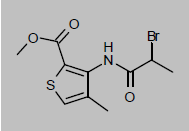 盐酸阿替卡因杂质J盐酸阿替卡因杂质JMethyl 3-[[(2RS)-2-Bromopropanoyl]amino]-4-methylthiophene-2-carboxylate (Bromo Compound)148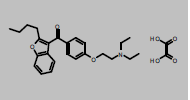 盐酸胺碘酮杂质A盐酸胺碘酮杂质A(2-Butylbenzofuran-3-yl)[4-[2-(diethylamino)ethoxy]phenyl]methanone Oxalate149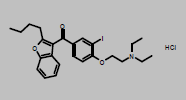 盐酸胺碘酮杂质C盐酸胺碘酮杂质C(2-Butylbenzofuran-3-yl)[4-[2-(diethylamino)ethoxy]-3-iodophenyl]methanone Hydrochloride150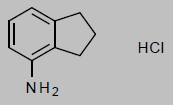 4-氨基茚满盐酸盐4-氨基茚满盐酸盐4-Aminoindan Hydrochloride151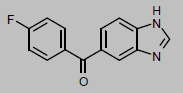 氟苯达唑杂质D氟苯达唑杂质D(1H-Benzimidazol-5-yl)(4-fluorophenyl)methanone152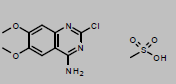 多沙唑嗪杂质F、2-氯-6,7-二甲氧基喹唑啉-4-胺甲磺酸盐多沙唑嗪杂质F、2-氯-6,7-二甲氧基喹唑啉-4-胺甲磺酸盐2-Chloro-6,7-dimethoxyquinazolin-4-amine Mesilate153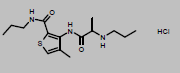 盐酸阿替卡因杂质F盐酸阿替卡因杂质F4-Methyl-N-propyl-3-[[(2RS)-2-(propylamino)propanoyl]amino]thiophene-2-carboxamide Hydrochloride (Articaine Acid Propionamide Hydrochloride)